14/07/2023BionexoRESULTADO – TOMADA DE PREÇON° 202377TP39451HEAPAO Instituto de Gestão e Humanização – IGH, entidade de direito privado e sem fins lucrativos,classificado como Organização Social, vem tornar público o resultado da Tomada de Preços, com afinalidade de adquirir bens, insumos e serviços para o HEAPA - Hospital Estadual de Aparecida deGoiânia, com endereço à Av. Diamante, s/n - St. Conde dos Arcos, Aparecida de Goiânia/GO, CEP:74.969-210.Bionexo do Brasil LtdaRelatório emitido em 14/07/2023 07:41CompradorIGH - HUAPA - HOSPITAL DE URGÊNCIA DE APARECIDA DE GOIÂNIA (11.858.570/0004-86)AV. DIAMANTE, ESQUINA C/ A RUA MUCURI, SN - JARDIM CONDE DOS ARCOS - APARECIDA DE GOIÂNIA, GO CEP:74969-210Relação de Itens (Confirmação)Pedido de Cotação : 297599243COTAÇÃO Nº 39451 - UNIFORME E EPIS - HEAPA JUL/2023Frete PróprioObservações: *PAGAMENTO: Somente a prazo e por meio de depósito em conta PJ do fornecedor. *FRETE: Só serão aceitaspropostas com frete CIF e para entrega no endereço: AV. DIAMANTE, ESQUINA C/ A RUA MUCURI, JARDIM CONDE DOSARCOS, AP DE GOIÂNIA/GO CEP: 74969210, dia e horário especificado. *CERTIDÕES: As Certidões Municipal, Estadual deGoiás, Federal, FGTS e Trabalhista devem estar regulares desde a data da emissão da proposta até a data do pagamento.*REGULAMENTO: O processo de compras obedecerá ao Regulamento de Compras do IGH, prevalecendo este em relação aestes termos em caso de divergência.Tipo de Cotação: Cotação NormalFornecedor : Todos os FornecedoresData de Confirmação : TodasFaturamentoMínimoPrazo deEntregaValidade daPropostaCondições dePagamentoFornecedorFrete ObservaçõesLamed Brasil Produtos E ServiçosHospitalares LtdaGOIÂNIA - GO5 dias apósconfirmação1R$ 0,000016/07/202330 ddlCIFnullHenrique Nascimento - (62) 99652-7939henrique@lamedbrasil.com.brMais informaçõesProgramaçãode EntregaPreço PreçoUnitário FábricaValorTotalProdutoCódigoFabricanteEmbalagem Fornecedor Comentário JustificativaRent(%) QuantidadeUsuárioCALCADO DE SEGTENIS EVA PRETO N35 -CALCADO DE SEGTENIS EVA PRETO N35 - PAR - CALCADODE SEGURANÇAMODELO TENIS EMEVA PRETO NUMERO35 CALÇADOOCUPACIONAL TOPOTENIS FECHADO NAPARTE DO CALCANHARCOM ALTURA DE;DATA FRETEFOB - I.R,BALASKA,DaniellyEvelynPereira DaCruz5,5CM CONFECIONADOEM EVA NA CORSapato FechadoAntiderrapantePreto ProfissionalN35 - SOFT WORKLamed BrasilProdutos EServiçosHospitalaresLtdaPRETO COM SOLADODE BORRACHAANTIDERRAPANTE,RESISTENTE AOESCORREGAMENTO EMPISO DE AÇO COMSOLUÇÃO DER$R$R$399,5000140055-CAIXAnullNICOLINA NÃORESPONDERAMEMAIL DE5 Pares79,9000 0,0000-SOFT WORK13/07/202316:46HOMOLOGAÇÃOGLICEROL,RESISTENTEAO OLEOCOMBUSTIVEL E AABSORÇÃO DEENERGIA NA REGIAODO SALTO EMATENDIMENTO ASNORMAS DESEGURANÇA NR -32.PAR2CALCADO DE SEGTENIS EVA PRETO N6 - PAR -> CALCADODE SEGURANÇAMODELO TENIS EM40057-Sapato FechadoAntiderrapantePreto ProfissionalN36 - Soft Works -Soft Works - SoftWorksParesLamed BrasilProdutos EServiçosHospitalaresLtdanull;DATA FRETEFOB - I.R,BALASKA,NICOLINA NÃORESPONDERAMEMAIL DER$R$3 ParesR$239,7000DaniellyEvelynPereira DaCruz79,9000 0,00003EVA PRETO NUMERO13/07/202316:4636 CALÇADOHOMOLOGAÇÃOOCUPACIONAL TIPOTENIS FECHADO NAPARTE DO CALCANHARCOM ALTURA DE5,5CM CONFECIONADOEM EVA NA CORPRETO COM SOLADODE BORRACHAANTIDERRAPANTE,RESISTENTE AOhttps://bionexo.bionexo.com/jsp/RelatPDC/relat_adjudica.jsp1/3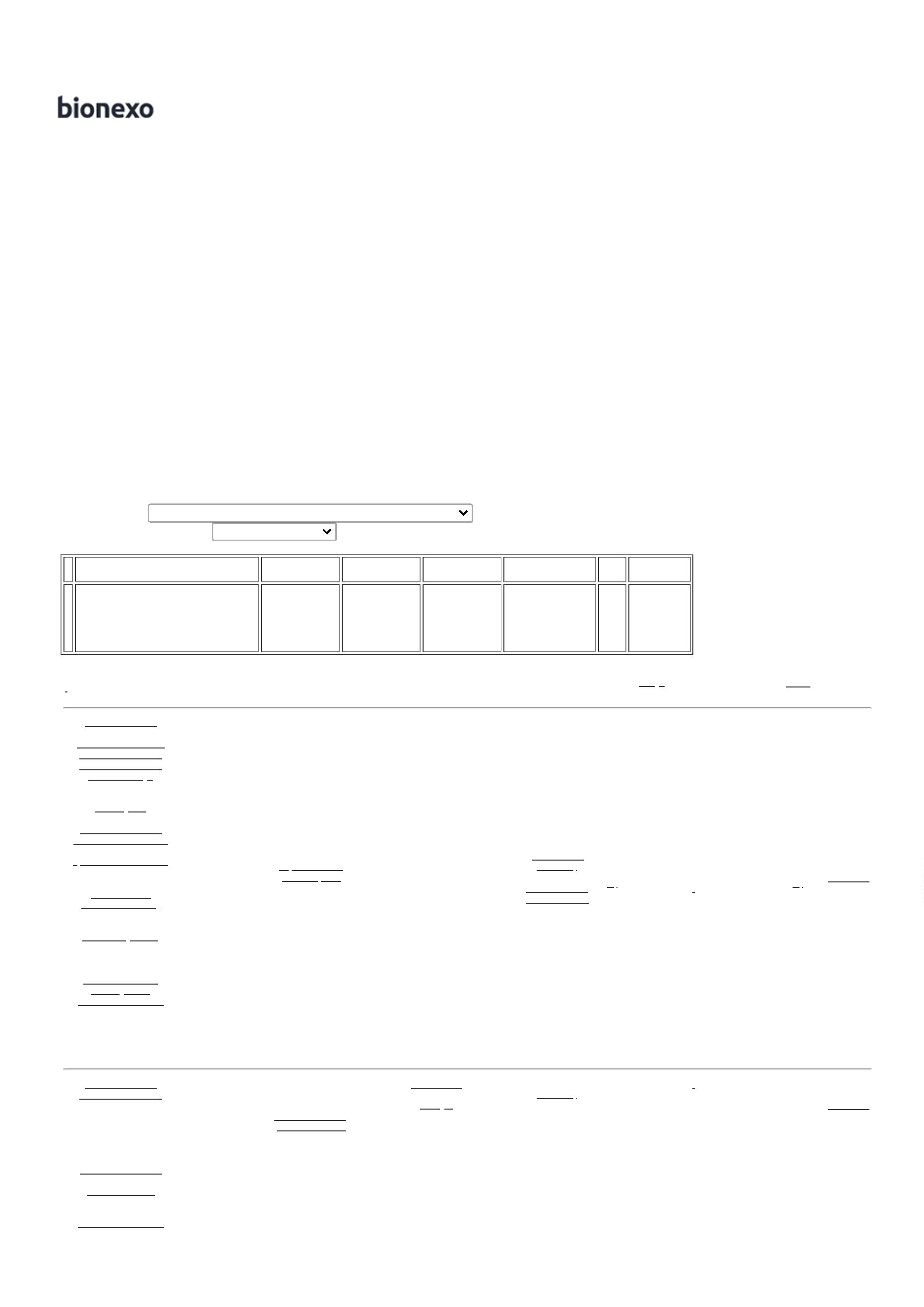 14/07/2023BionexoESCORREGAMENTO EMPISO DE AÇO COMSOLUÇÃO DEGLICEROL,RESISTENTEAO OLEOCOMBUSTIVEL E AABSORÇÃO DEENERGIA NA REGIAODO SALTO EMATENDIMENTO ASNORMAS DESEGURANÇA NR -32.CALCADO DE SEGTENIS EVA PRETO N37 -CALCADO DE SEGTENIS EVA PRETO N37 - PAR - CALCADODE SEGURANÇAMODELO TENIS EMEVA PRETO NUMERO37 CALÇADOOCUPACIONAL TIPOTENIS FECHADO NAPARTE DO CALCANHARCOM ALTURA DE;DATA FRETEFOB - I.R,BALASKA,DaniellyEvelynPereira DaCruz5,5CM CONFECIONADOEM EVA NA CORSapato FechadoAntiderrapantePreto ProfissionalN37 - Soft Works -Soft Works - SoftWorksLamed BrasilProdutos EServiçosHospitalaresLtdaPRETO COM SOLADODE BORRACHAANTIDERRAPANTE,RESISTENTE AOESCORREGAMENTO EMPISO DE AÇO COMSOLUÇÃO DER$R$R$399,5000340059-ParesnullNICOLINA NÃORESPONDERAMEMAIL DE5 Pares79,9000 0,000013/07/202316:46HOMOLOGAÇÃOGLICEROL,RESISTENTEAO OLEOCOMBUSTIVEL E AABSORÇÃO DEENERGIA NA REGIAODO SALTO EMATENDIMENTO ASNROMAS DESEGURANÇA NR -32.PARCALCADO DE SEGTENIS EVA PRETO N38 - PAR - CALCADODE SEGURANÇAMODELO TENIS EMEVA PRETO NUMERO38 CALÇADOOCUPACIONAL TOPOTENIS FECHADO NAPARTE DO CALCANHARCOM ALTURA DE5,5CM CONFECIONADOEM EVA NA COR;DATA FRETEFOB - I.R,BALASKA,NICOLINA NÃORESPONDERAMEMAIL DEDaniellyEvelynPereira DaCruzSAPATOANTIDERRAPANTEIATE PRETO No38CA 43693 -STEELFLEX -STEELFLEXLamed BrasilProdutos EServiçosHospitalaresLtdaPRETO COM SOLADODE BORRACHAANTIDERRAPANTE,RESISTENTE AIESCORREGAMENTO EMPISO DE AÇO COMSOLUÇÃO DER$R$R$399,5000440061-Paresnull5 Pares79,9000 0,000013/07/202316:46HOMOLOGAÇÃOGLICEROL,RESISTENTEAO OLEOCOMBUSTIVEL E AABSORÇÃO DEENERGIA NA REGIAODO SALTO EMATENDIMENTO ASNORMAS DESEGURANÇA NR -32.CALCADO DE SEGTENIS EVA PRETO N39 - PAR - CALCADODE SEGURANÇAMODELO TENIS EMEVA PRETO NUMERO39 CALÇADOOCUPACIONAL TOPOTENIS FECHADO NAPARTE DO CALCANHARCOM ALTURA DE5,5CM CONFECIONADOEM EVA NA COR;DATA FRETEFOB - I.R,BALASKA,NICOLINA NÃORESPONDERAMEMAIL DEDaniellyEvelynPereira DaCruzSapato FechadoAntiderrapantePreto ProfissionalN39 - Soft Works -Soft Works - SoftWorksLamed BrasilProdutos EServiçosHospitalaresLtdaPRETO COM SOLADODE BORRACHAANTIDERRAPANTE,RESISTENTE AOESCORREGAMENTO EMPISO DE AÇO COMSOLUÇÃO DER$R$R$479,4000540063-Paresnull6 Pares79,9000 0,000013/07/202316:46HOMOLOGAÇÃOGLICEROL,RESISTENTEAO OLEOCOMBUSTIVEL E AABSORÇÃO DEENERGIA NA REGIAODO SALTO EMATENDIMENTO ASNORMAS DESEGURANÇA NR -32.6CALCADO DE SEGTENIS EVA PRETO N0 - PAR - CALCADODE SEGURANÇA40065-Sapato FechadoAntiderrapantePreto ProfissionalCAIXALamed BrasilProdutos EServiçosnull;DATA FRETEFOB - I.R,BALASKA,R$R$3 ParesR$239,7000DaniellyEvelynPereira DaCruz79,9000 0,00004NICOLINA NÃOhttps://bionexo.bionexo.com/jsp/RelatPDC/relat_adjudica.jsp2/3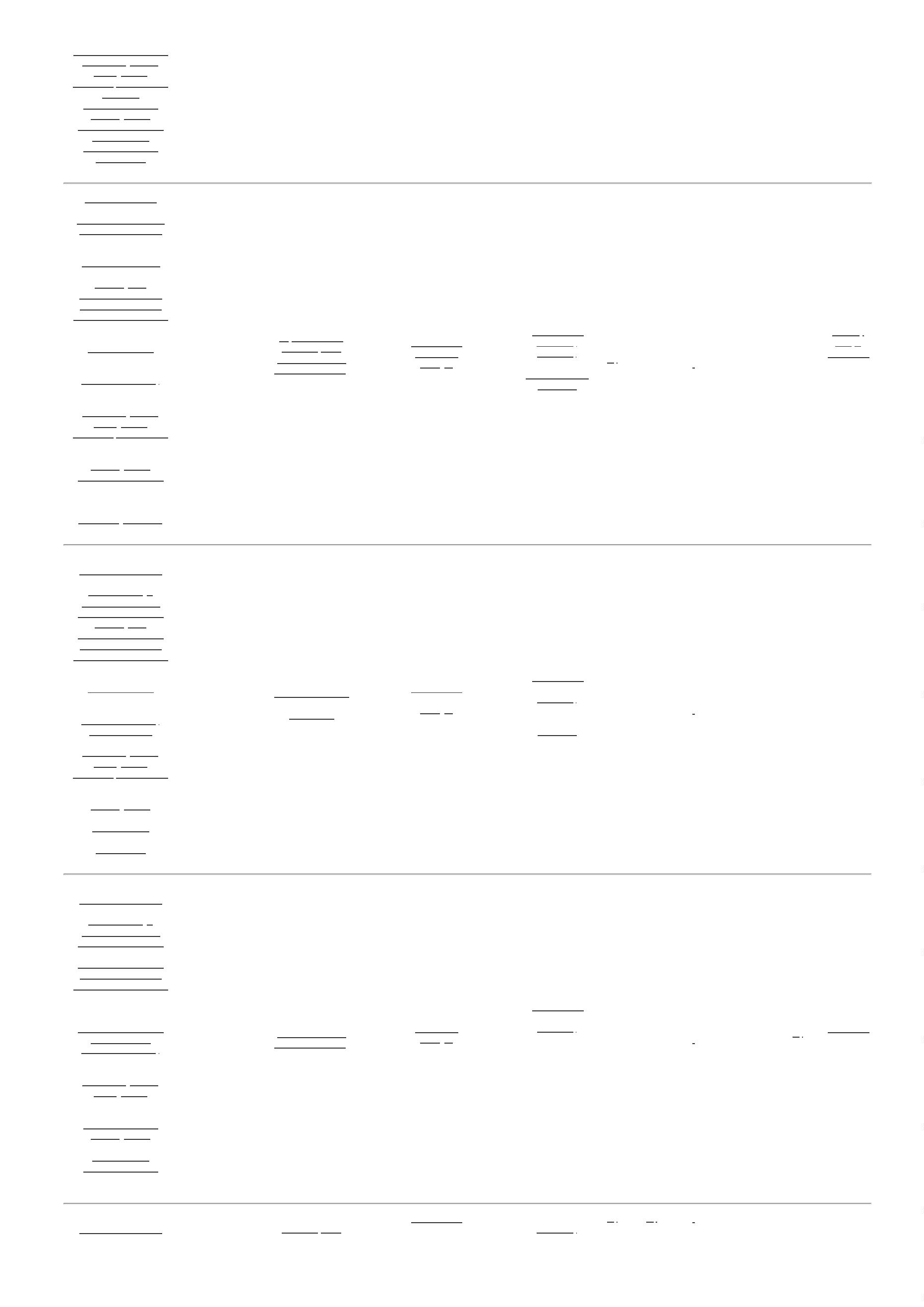 14/07/2023BionexoMODELO TENIS EMEVA PRETO NUMERO0 CALÇADON40 - SOFT -SOFT WORKSHospitalaresLtdaRESPONDERAMEMAIL DEHOMOLOGAÇÃO13/07/202316:464OCUPACIONAL TOPOTENIS FECHADO NAPARTE DO CALCANHARCOM ALTURA DE5,5CM CONFECIONADOEM EVA NA CORPRETO COM SOLADODE BORRACHAANTIDERRAPANTE,RESISTENTE AOESCORREGAMENTO EMPISO DE AÇO COMSOLUÇÃO DEGLICEROL,RESISTENTEAO OLEOCOMBUSTIVEL E AABSORÇÃO DEENERGIA NA REGIAODO SALTO EMATENDIMENTO ASNORMAS DESEGURANÇA NR -32.PARCALCADO DE SEGTENIS EVA PRETO N42 - PAR - CALCADODE SEGURANÇAMODELO TENIS EMEVA PRETO NUMERO42 CALÇADOOCUPACIONAL TIPOTENIS FECHADO NAPARTE DO CALCANHARCOM ALTURA DE5,5CM CONFECIONADOEM EVA NA COR;DATA FRETEFOB - I.R,BALASKA,NICOLINA NÃORESPONDERAMEMAIL DEDaniellyEvelynPereira DaCruzSAPATOANTIDERRAPANTEIATE PRETO No42CA 43693 -STEELFLEX -STEELFLEXLamed BrasilProdutos EServiçosHospitalaresLtdaPRETO COM SOLADODE BORRACHAANTIDERRAPANTE,RESISTENTE AIESCORREGAMENTO EMPISO DE AÇO COMSOLUÇÃO DER$R$R$239,7000740069-Paresnull3 Pares79,9000 0,000013/07/202316:46HOMOLOGAÇÃOGLICEROL,RESISTENTEAO OLEOCOMBUSTIVEL E AABSORÇÃO DEENERGIA NA REGIAODO SALTO EMATENDIMENTO ASNORMAS DESEGURANÇA NR -32.CALCADO DE SEGTENIS EVA PRETO N43 - PAR - CALCADODE SEG TENIS EVAPRETO N 43 - PAR -CALCADO DESEGURANÇA MODELOTENIS EM EVA PRETONUMERO 43 CALÇADOOCUPACIONAL TIPOTENIS FECHADO NAPARTE DO CALCANHARCOM ALTURA DE;DATA FRETEFOB - I.R,BALASKA,NICOLINA NÃORESPONDERAMEMAIL DEDaniellyEvelynPereira DaCruz5,5CM CONFECIONADOEM EVA NA CORSapato FechadoAntiderrapantePreto ProfissionalN43 - SOFT -Lamed BrasilProdutos EServiçosHospitalaresLtdaR$R$R$319,60008PRETO COM SOLADO 40070DE BORRACHAANTIDERRAPANTE,RESISTENTE AO-CAIXAnull4 Pares79,9000 0,0000SOFT WORKS13/07/202316:46HOMOLOGAÇÃOESCORREGAMENTO EMPISO DE AÇO COMSOLUÇÃO DEGLICEROL,RESISTENTEAO OLEOCOMBUSTIVEL E AABSORÇÃO DEENERGIA NA REGIAODO SALTO EMATENDIMENTO ASNORMAS DESEGURANÇA NR -32TotalParcial:R$334.04.02.716,6000Total de Itens da Cotação: 8Total de Itens Impressos: 8TotalGeral:R$2.716,6000Clique aqui para geração de relatório completo com quebra de páginahttps://bionexo.bionexo.com/jsp/RelatPDC/relat_adjudica.jsp3/3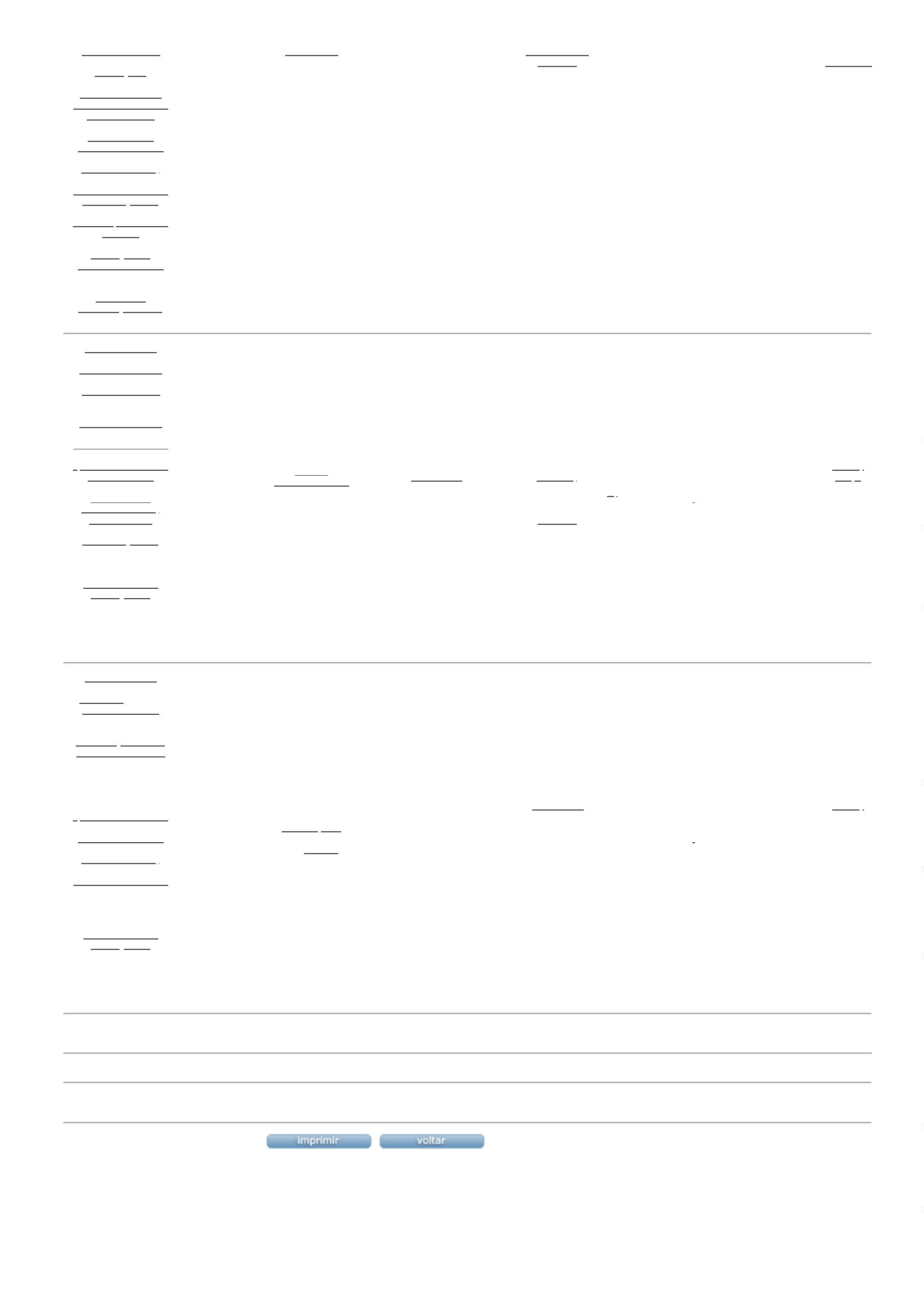 